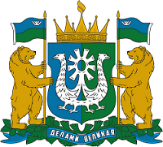 ДЕПАРТАМЕНТ СОЦИАЛЬНОГО РАЗВИТИЯХАНТЫ-МАНСИЙСКОГО АВТОНОМНОГО ОКРУГА – ЮГРЫ(ДЕПСОЦРАЗВИТИЯ ЮГРЫ)УПРАВЛЕНИЕ СОЦИАЛЬНОЙ ЗАЩИТЫ НАСЕЛЕНИЯ,ОПЕКИ И ПОПЕЧИТЕЛЬСТВАпо городу Ханты-Мансийску и Ханты-Мансийскому району[Номер документа][Дата документа]                                                                         Уважаемые руководители!Управление социальной защиты населения, опеки и попечительства по городу Ханты-Мансийску и Ханты-Мансийскому району извещает о проведении отбора образовательных организаций, медицинских организаций, организаций оказывающих социальные услуги, или иных организаций, в том числе организаций для детей-сирот и детей, оставшихся без попечения родителей, для осуществления отдельного полномочия органа опеки и попечительства по подготовке граждан, выразивших желание стать опекунами или попечителями несовершеннолетних граждан либо принять детей, оставшихся без попечения родителей, в семью на воспитание в иных установленных семейным законодательством Российской Федерации формах. Прием и учет заявлений организаций, желающих принять участие в отборе, осуществляется по адресу: г. Ханты-Мансийск, ул. Пионерская, д. 46, до 1 февраля 2023 года.Перечень документов, представляемых организациями  для участия в отборе для осуществления полномочия по подготовке граждан, выразивших желание стать опекунами или попечителями несовершеннолетних граждан либо принять детей, оставшихся без попечения родителей, в семью на воспитание в иных установленных семейным законодательством Российской Федерации формах (далее – полномочие по подготовке граждан):Заявление в произвольной форме с указанием сведений 
об учредителе (учредителях) организации, полного наименования организации, ее местонахождения и почтового адреса, адреса электронной почты, официального сайта в информационно-телекоммуникационной сети Интернет (при его наличии), основных направлений деятельности организации.К заявлению прилагаются: согласие учредителя (учредителей) на участие организации в отборе организаций и возложение на организацию полномочия по подготовке граждан;копии учредительных документов организации, заверенные 
в установленном законодательством Российской Федерации порядке; копия документа, подтверждающего внесение записи о юридическом лице в Единый государственный реестр юридических лиц, заверенная 
в установленном законодательством Российской Федерации порядке; копия штатного расписания организации, заверенная руководителем организации или уполномоченным им лицом; документы, подтверждающие наличие у организации возможностей (материально-технических, кадровых и иных) для осуществления полномочия по подготовке граждан в соответствии с требованиями, учитываемыми при отборе организаций:характер и условия деятельности организации;соответствие основных направлений деятельности организации полномочиям (полномочию) органа опеки и попечительства, а также связанных с деятельностью по защите прав и интересов детей, семей 
с детьми; наличие в штате организации работников, специализирующихся 
по направлениям деятельности, соответствующим полномочиям (полномочию) органа опеки и попечительства, а также связанным 
с защитой прав и интересов детей, семей с детьми; наличие у организации материально-технических и иных возможностей для осуществления полномочий (полномочия) органа опеки и попечительства в пределах территории соответствующего муниципального образования либо нескольких муниципальных образований;наличие у организации опыта работы по следующим направлениям: защита прав и законных интересов несовершеннолетних граждан, 
в том числе оставшихся без попечения родителей либо находящихся 
в обстановке, представляющей действиями или бездействием родителей угрозу их жизни или здоровью либо препятствующей их нормальному воспитанию и развитию; профилактика безнадзорности и беспризорности, социального сиротства, жестокого обращения с несовершеннолетними гражданами; оказание несовершеннолетним гражданам, в том числе оставшимся без попечения родителей, а также гражданам, в семьи которых переданы такие несовершеннолетние, услуг по социальному, медицинскому, психологическому и (или) педагогическому сопровождению; подготовка граждан, выразивших желание стать опекунами 
или попечителями несовершеннолетних граждан либо принять детей, оставшихся без попечения родителей, в семью на воспитание в иных установленных семейным законодательством Российской Федерации формах;содействие семейному устройству детей на воспитание в семью, включая консультирование лиц, желающих усыновить (удочерить) или принять под опеку (попечительство) ребенка, по вопросам семейного устройства и защиты прав детей, в том числе участие в подготовке граждан, желающих принять детей на воспитание в свои семьи, организуемой органом опеки и попечительства или организациями, наделенными полномочием по такой подготовке.ул. Пионерская, д. 46, г. Ханты-Мансийск,Ханты-Мансийский автономный округ – Югра (Тюменская область), 628001тел./факс: (3467) 377-099E-mail: USZNHM@admhmao.ru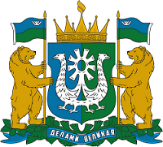 Начальник Управления   ДОКУМЕНТ ПОДПИСАНЭЛЕКТРОННОЙ ПОДПИСЬЮСертификат  [Номер сертификата 1]Владелец [Владелец сертификата 1]Действителен с [ДатаС 1] по [ДатаПо 1]О.П. Турнаева